Don Force is the CEO of Canachem.  Joe Burke   Chief Operating Officer is \Solomon Binding is  an independent director of Canachem and is an experienced corporate director. considered the lead director. chair of the Compensation CommitteeEdward Parboyle  the Chairman, ,Frank Masters    One of the two independent directors, VP of Human Resources (unnamed)(She) Joan McGovern, the Corporate Secretary, who is also general counsel for the companytwo other executive directors, other than Don and Joe – the SVP Finance, Prudence Cash,other Executive Director is the SVP Engineering, Harry Flash.Harry Flash  SVP of Engineering, 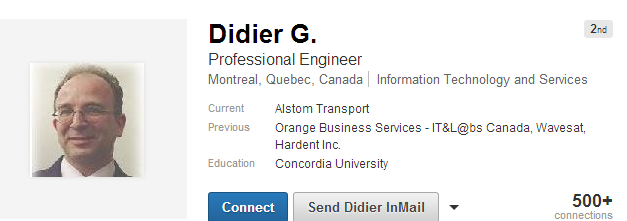 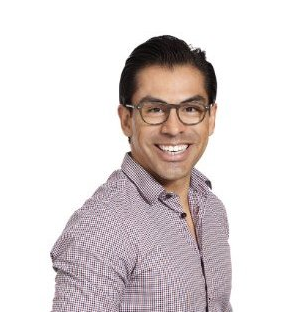 Jose Altamirano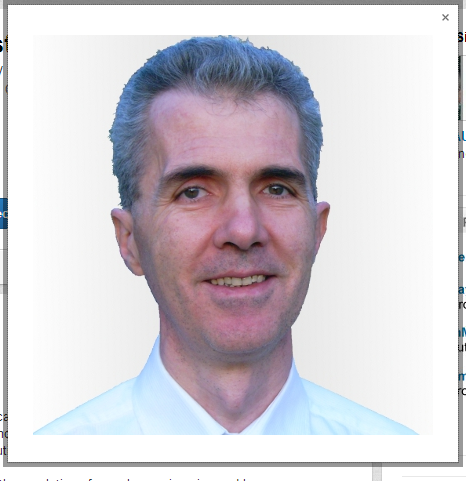 Krastyo KomsalovSecurity and network infrastructure analyst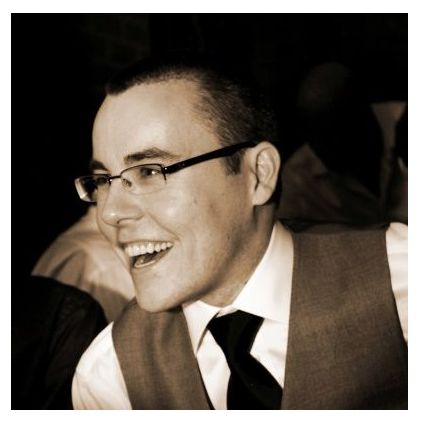 Scott CarrollPhD, PMP, Scientific Project Manager at Algorithme 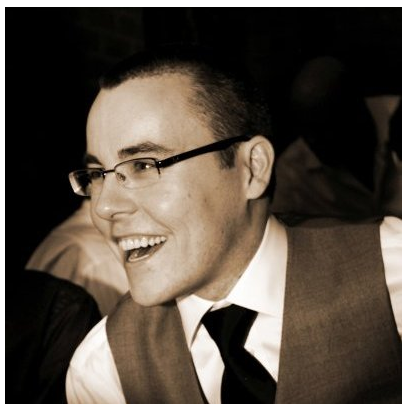 Scott CarrollPhD, PMP, Scientific Project Manager at Algorithme 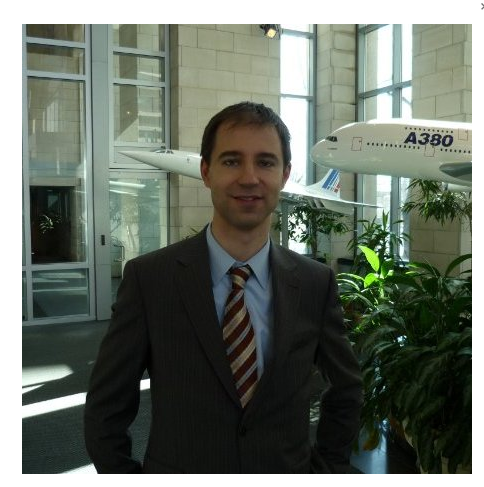 Associate Contract/Quality Officer at ICAOMontreal, Canada AreaAirlines/Aviation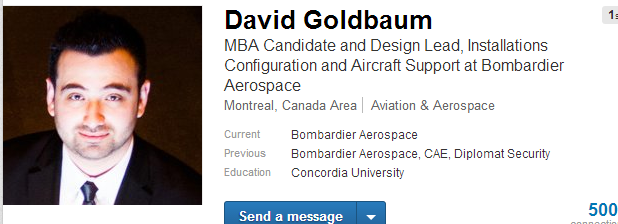 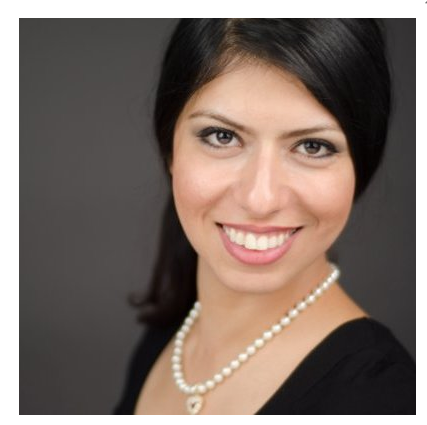 Simin Seifzadeh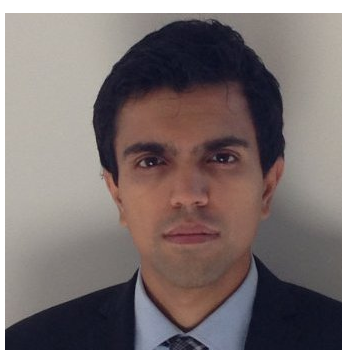 Yasir SiddiquiCofounder at Hardware Guild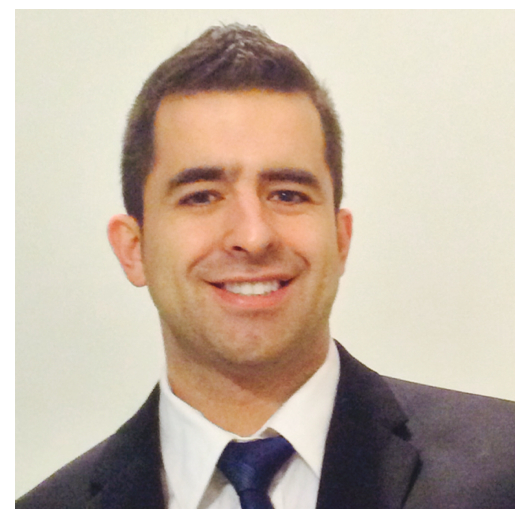 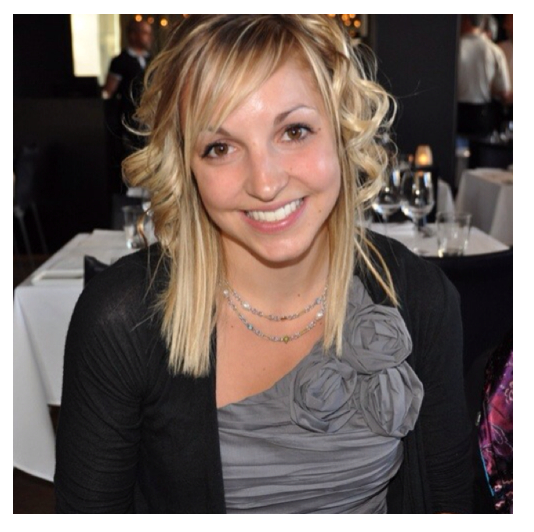 Genevieve Lavigueure